STEEEP – Support and Training for an Excellent Energy Efficiency PerformanceCyclus 2014 – 2016Sessie 1 14/10/2014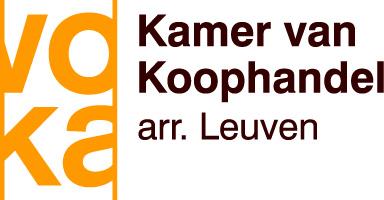 Programma: 13u00-13u30: 	introductie (An Maes)13u30-14u30: 	“het belang van energiemanagement- systemen” door An Beazar (Enprove)14u30-14u45:	koffiepauze14u45-16u00:	kennismakingsronde aan de hand van sjabloon “I am, I do, I believe, I fear” 16u00-16u30: 	vragenlijst + praktische afspraken